SCHEDA RICHIESTA PUBBLICAZIONE EVENTO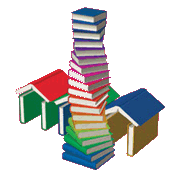 		sul sito www.fabbricadicarta.it  Anagrafica richiedente:	                                                                                                                                           AUTORE / EDITORE / LIBRAIO / ENTE / ASSOCIAZIONE 	INDIRIZZO………………………………………………………… CITTA’………………………………………………..C.A.P.……………………Telefono ……………………….		e-mail (che verrà utilizzata per tutte le comunicazioni di carattere organizzativo)  ………………. 	Domanda di pubblicazione:Il sottoscritto ………………………………………………… …………………………………………………………CHIEDEdi pubblicizzare sul sito www.fabbricadicarta.it  la seguente iniziativa:DATA ……………………………………………………… ORARIO ………………………………………….LUOGO …………………………………………………………………………………………………………TITOLO………………………………………………………………………………………………………….Presentatore e/o relatore ……………………………………………………………………………….Breve descrizione (MAX n. 3 righe) ……………………………………………………………………………………………………………………………………………………………………………………………………………………………………………………………………………………………………………………………………………………………………………………………………………………………………………………………………………………………………………………….  Allega l’immagine della copertina o del volantino di presentazione (sì o no)…………………………………………..Data ………………………..